Lehdistötiedote 22. lokakuuta 2012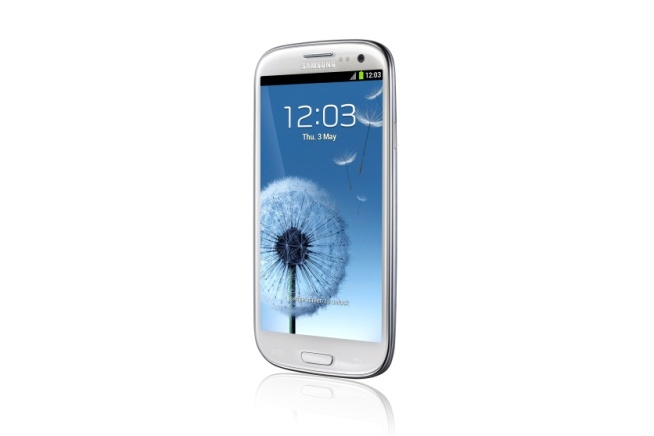 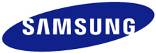 Ympäristötietoinen älypuhelin:Samsung Galaxy S III sai ympäristösertifikaatin Samsung on ensimmäinen ja ainoa matkapuhelinvalmistaja, joka voi tarjota tuotteita, joilla on Britannian Carbon Trust -säätiön PAS 2050 -sertifiointi. Tämä tarkoittaa käytännössä, että tuotteilla pienempi hiilijalanjälki. Tällä kertaa Carbon Trustin vihreän leiman saa 20 miljoonaa kappaletta myynyt Galaxy S III. PAS 2050 on globaali standardi, jolla mitataan tuotteen tai palvelun kasvihuonekaasupäästöjä sen käyttöiän aikana. Carbon Trust -säätiön mittaukset osoittivat, että Galaxy S III:lla on edeltäjäänsä pienempi hiilijalanjälki, siinä on energiatehokkaampi laturi, sen valmistus tuottaa vähemmän päästöjä ja kuluttaa vähemmän raaka-aineita, joiden ansiosta ympäristövaikutukset ovat edeltävää mallia peräti 14 prosenttia pienemmät.  Galaxy S III:n omistajat voivat siis nauttia loistavasta älypuhelimesta, joka on valmistettu ympäristötekijät mielessä pitäen.Samsung valmistaa tuotteita luonnon innoittamana, mutta muotoilu ja luonnollinen käytettävyys eivät ole ainoita asioita, jotka tekevät Samsungin laitteista luonnonmukaisia. Samsung pyrkii saavuttamaan tuotteillaan korkeimman ympäristöstandardin.Hiilijalanjäljen mittaus auttaa Samsungia ymmärtämään matkapuhelinten ympäristövaikutuksia, jolla voidaan määritellä, mitä voidaan parantaa tulevissa malleissa.  Samsung pyrkii pienentämään kaikkien lippulaivapuhelimiensa hiilijalanjälkeä. Galaxy S III:n lisäksi Galaxy Ace Duos on saanut PAS 2050 -sertifikaatin (Kyseistä mallia ei myydä Suomessa). Muita sertifikaatin saaneita malleja ovat Galaxy S II ja Galaxy Note. Lisätietoja:Kuluttajakysymykset: Samsungin asiakastuki, 030 6227 515Mika Engblom, myyntipäällikkö, Telecom, mika.engblom@samsung.fi, p. 0400 604 420Eva Carrero, markkinointipäällikkö, eva.carrero@samsung.fi, p. 0400 807 750Simo Arvo, OSG Viestintä, simo.arvo@osg.fi, p. 040 132 5682Kuvapyynnöt: samsungpr@osg.fiLehdistötiedotteet ja kuva-arkisto verkossa: www.samsung.fi ja valitse uutiset.Haluatko Samsungin lehdistötiedotteita tai kokeilla uusia tuotteita? Ilmoittaudu lähetyslistalle osoitteeseen samsungpr@osg.fiUutisia RSS-syötteinä: www.samsung.com/fi/aboutsamsung/rss/rssFeedList.doSamsung Electronics Co Ltd, Korea, on johtava televisioiden, muistisirujen, matkapuhelinten, näyttöpaneelien, muistien ja System LSI-tuotteiden valmistaja. Yrityksellä on 206 000 työntekijää 72 maassa ja yhdeksällä eri liiketoiminta-alueella. Vuonna 2011 yhtiön yhteenlaskettu liikevaihto nousi 143,1 miljardiin Yhdysvaltain dollariin. Samsung Electronics Nordic AB:n liikevaihto vuonna 2011 oli 1,1 miljardia euroa. Pohjoismaiden yhtiö on kasvanut nopeasti vuodesta 1992. Sillä on 420 työntekijää, ja sen valikoimaan kuuluvat uusimmat tuotteet matkapuhelinten, äänen- ja kuvantoiston, IT-laitteiden ja kodinkoneiden aloilta.